St. Mary’s School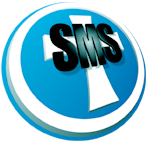 Grade 8 Health and Physical EducationMr. Bergen HenengouwenAim of Physical Education:The aim of the Physical Education Program is to enable individuals to develop the knowledge, skills, and attitudes necessary to lead an active, healthy lifestyle. (Alberta Education, 2000)General Learner Outcomes:  There are 4 main course objectives: Outcome A:  ACTIVITY –                                                                                       Students will acquire skills through a variety of developmentally appropriate movement activities. 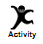 Outcome B: BENEFITS HEALTH –                                                                                        Students will understand, experience and appreciate the health benefits that result from physical activity. 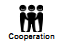 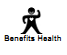 Outcome C: COOPERATION –                                                                                             Students will interact positively with others. 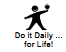 Outcome D: DO IT DAILY FOR LIFE –                                                                            Students will assume responsibility to lead an active way of life. Sports you will potentially be participating in throughout the 2013/2014 School Year:Ultimate Frisbee		Dance				Track and FieldAustralian Rules Footy	Indoor Hockey		BasketballVolleyball			Badminton			Water PoloYoga				Gymnastics			SoftballCurling				Team Handball		FitnessEvaluation CriteriaParticipation	 (Marked Daily)							90%			Skill Improvement & Fitness Testing						5%Assignments/ Quizes								5%**** See next page for Daily Participation Rubric****Class ExpectationsAttendancePhysical Education is an activity class, requiring the student to participate in the activity.  If for any reason a student is not able to participate (whether absent, hurt, etc) a note from a parent is required. If a note is not shown, or you are late, you will lose participation marks for that day.   No StripStudents who arrive to class without P.E. strip have the option of:				- Borrowing strip from the P.E. dept.  OR							- Students may be allowed to complete a written assignment (to make up  80% of daily participation marks)Frequent “no strip” consequences will result in a loss of participation marks a phone call home and a referral to administration SuppliesP.E. ClothingT-shirts, Gym Shorts, Sweats, Track PantsFootwear -Non-marking Running Shoes Only Duotang/BinderYou will need a binder/duotang to keep all necessary assignments/quizzes in. This will be kept in Mr. Bergen Henengouwen’s office.Absolutely NO CELL Phones- Any cell phone that is seen will be taken away.Behavior:Effort- The expectation is that students will participate with their best effortPreparation- Being late, having no P.E. clothing or inappropriate P.E. clothing will result in consequencesRespect- Be respectful of yourself, others around you and of the equipment to ensure a safe and fun environment for everyone to participate inI look forward to work with students and parents in making this year a total success! If you have any questions or concerns please contact me at the school at 403 223-3165 or by e-mail. My e-mail address is: bergenhenengouwena@holyspirit.ab.caThank-You,Mr. Bergen Henengouwen